	            Eckerd Connects Project Bridge C6 March Calendar 	20191	23      	456YMCA/Mentors	7Boys Court	8	9Contact C6 TSS for YMCA, mentoring and Employment Workshop timesContact C6 TSS for YMCA, mentoring and Employment Workshop timesContact C6 TSS for YMCA, mentoring and Employment Workshop times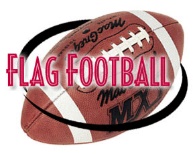 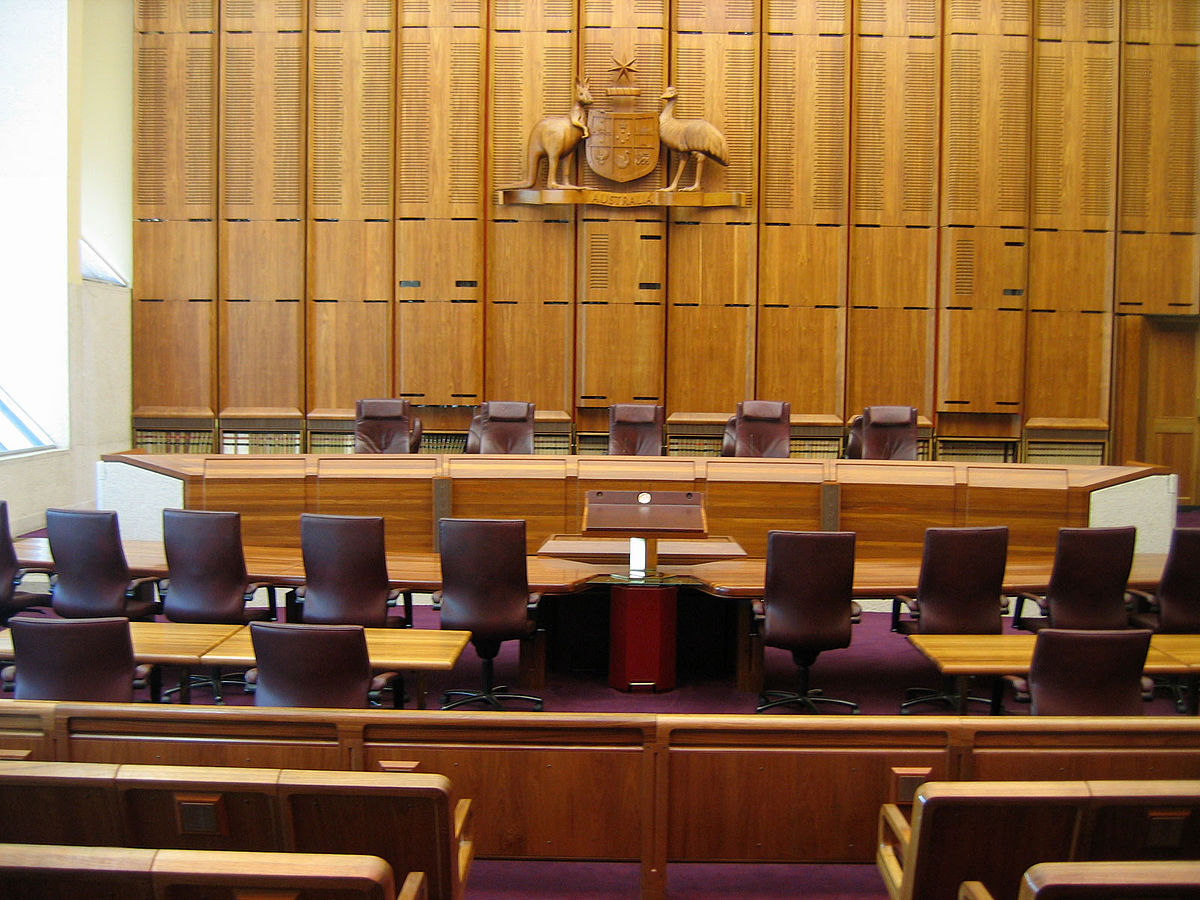 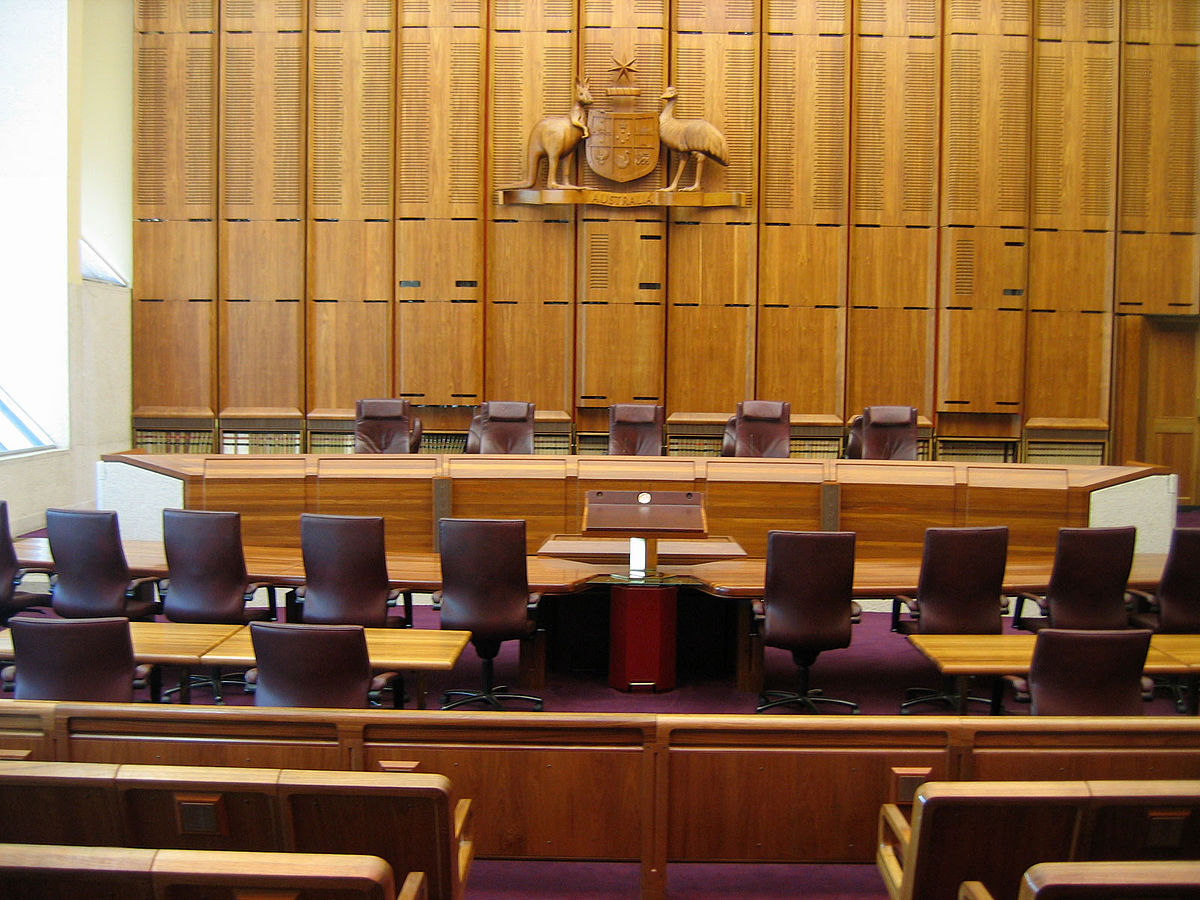 10	1112JLM Studios	      13           YMCA/Mentors	1415	16Contact C6 TSS for YMCA, mentoring and Employment Workshop timesContact C6 TSS for YMCA, mentoring and Employment Workshop times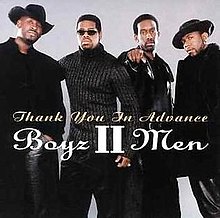 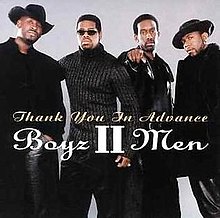 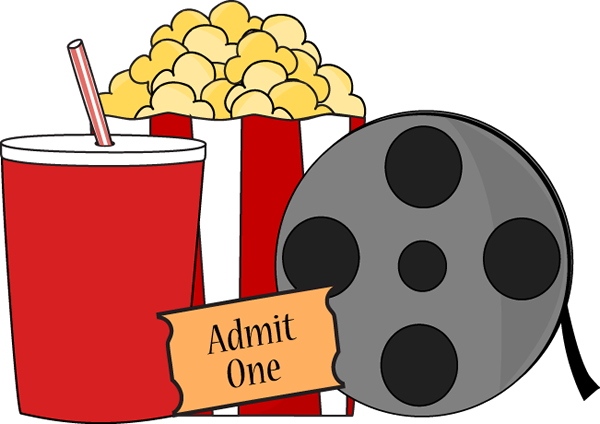 17Fishing              18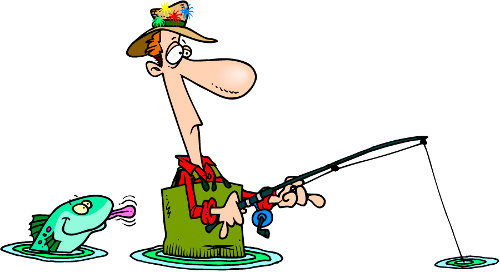 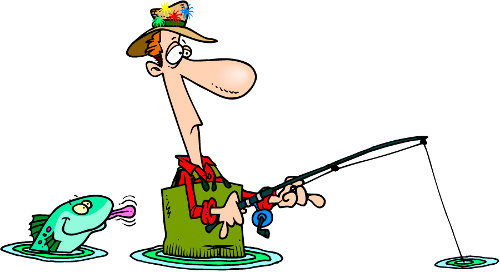 Spring          19Training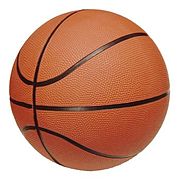 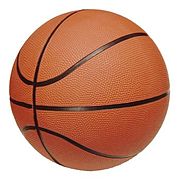 	20PlayStation Challenge/JLM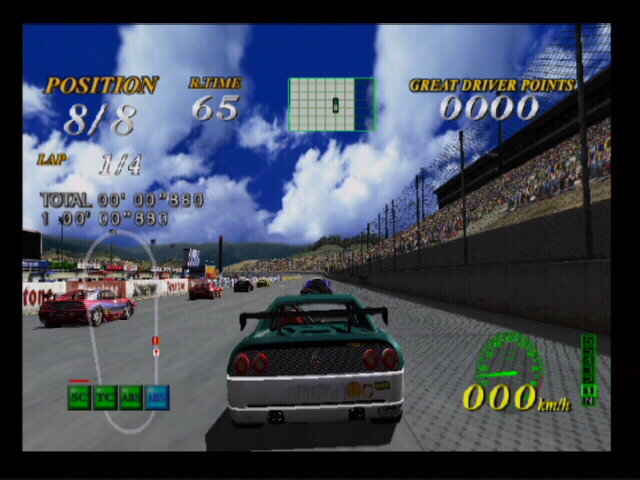 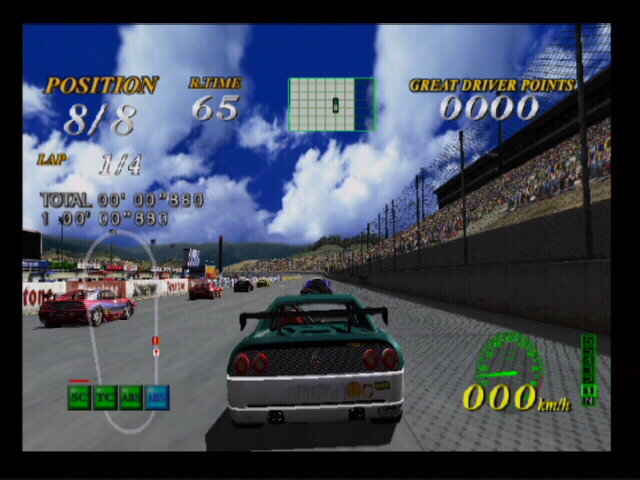 	21HCC Field Trip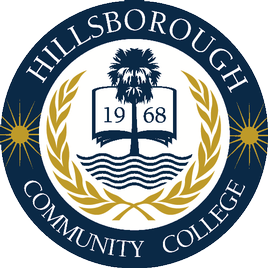 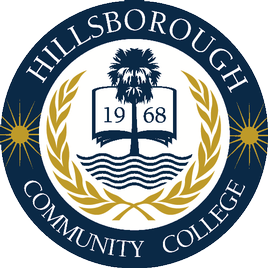 Boys Court	22Ronald McDonald House Care 	2324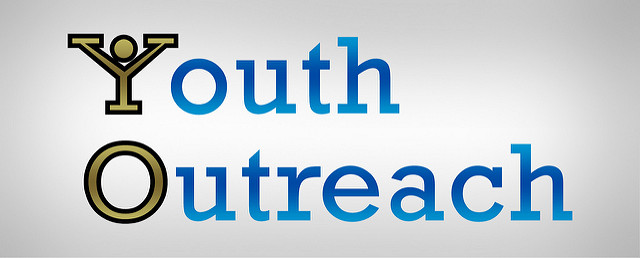 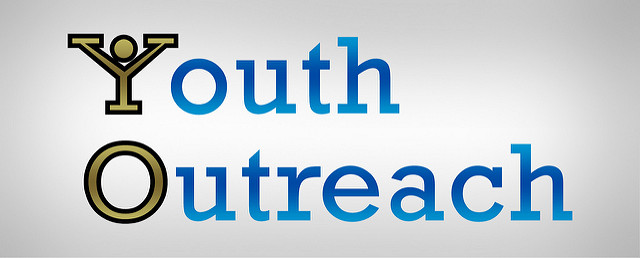                        25Amskills 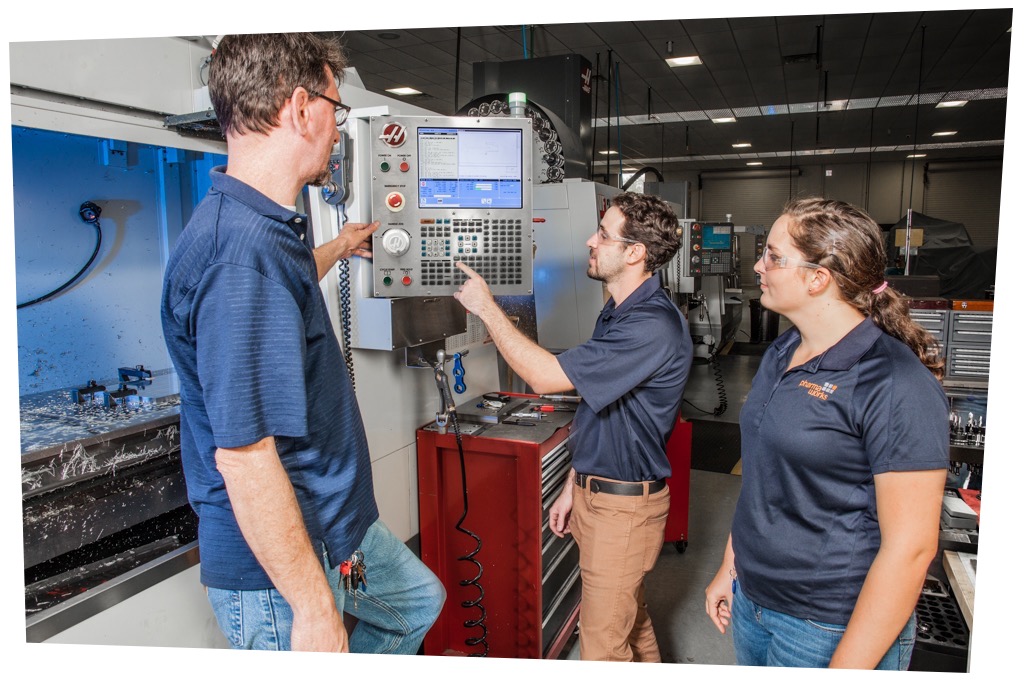 26Contact C6 TSS for YMCA, mentoring and Employment Workshop times		27Contact C6 TSS for YMCA, mentoring and Employment Workshop times                     28 	29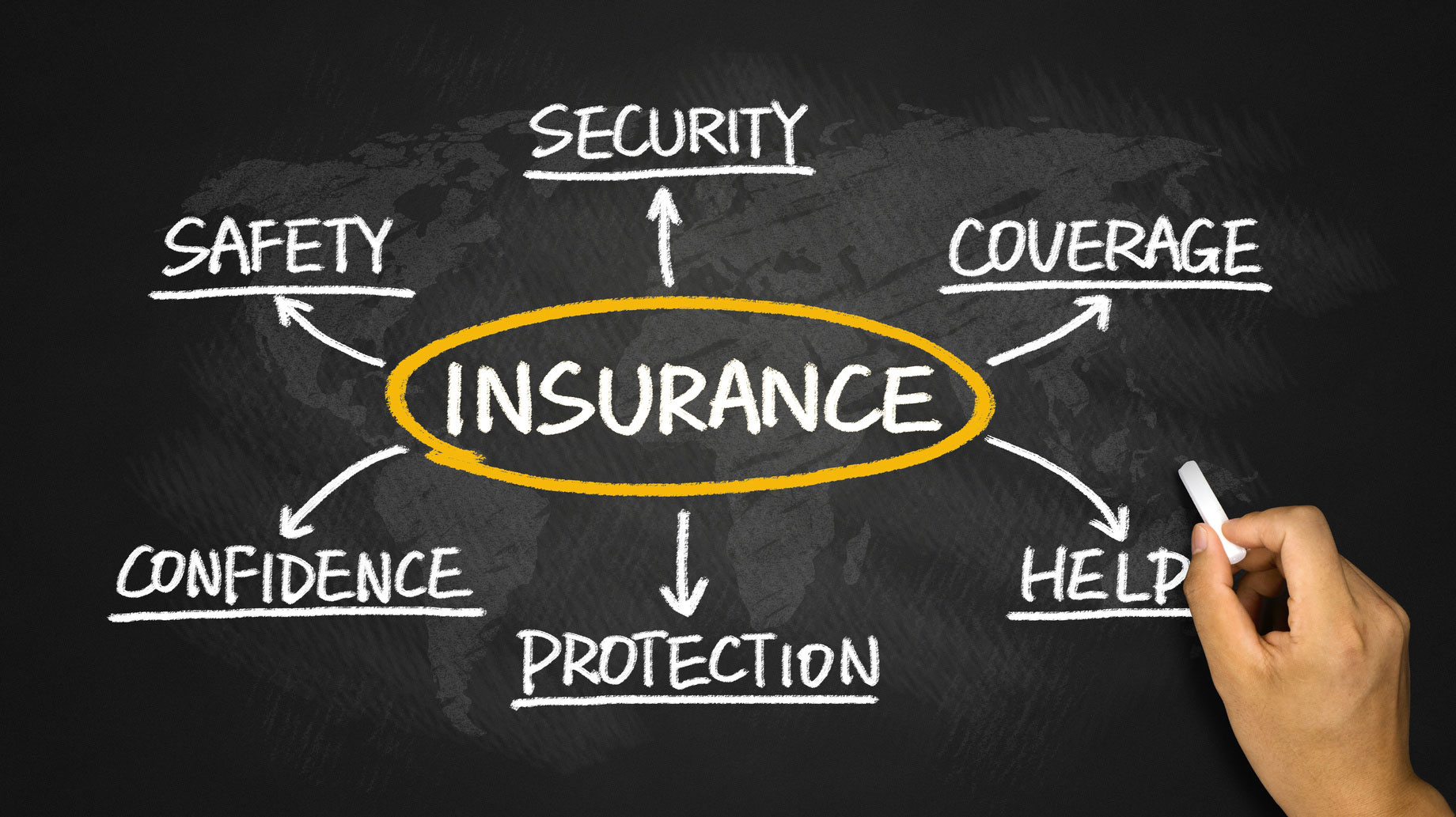 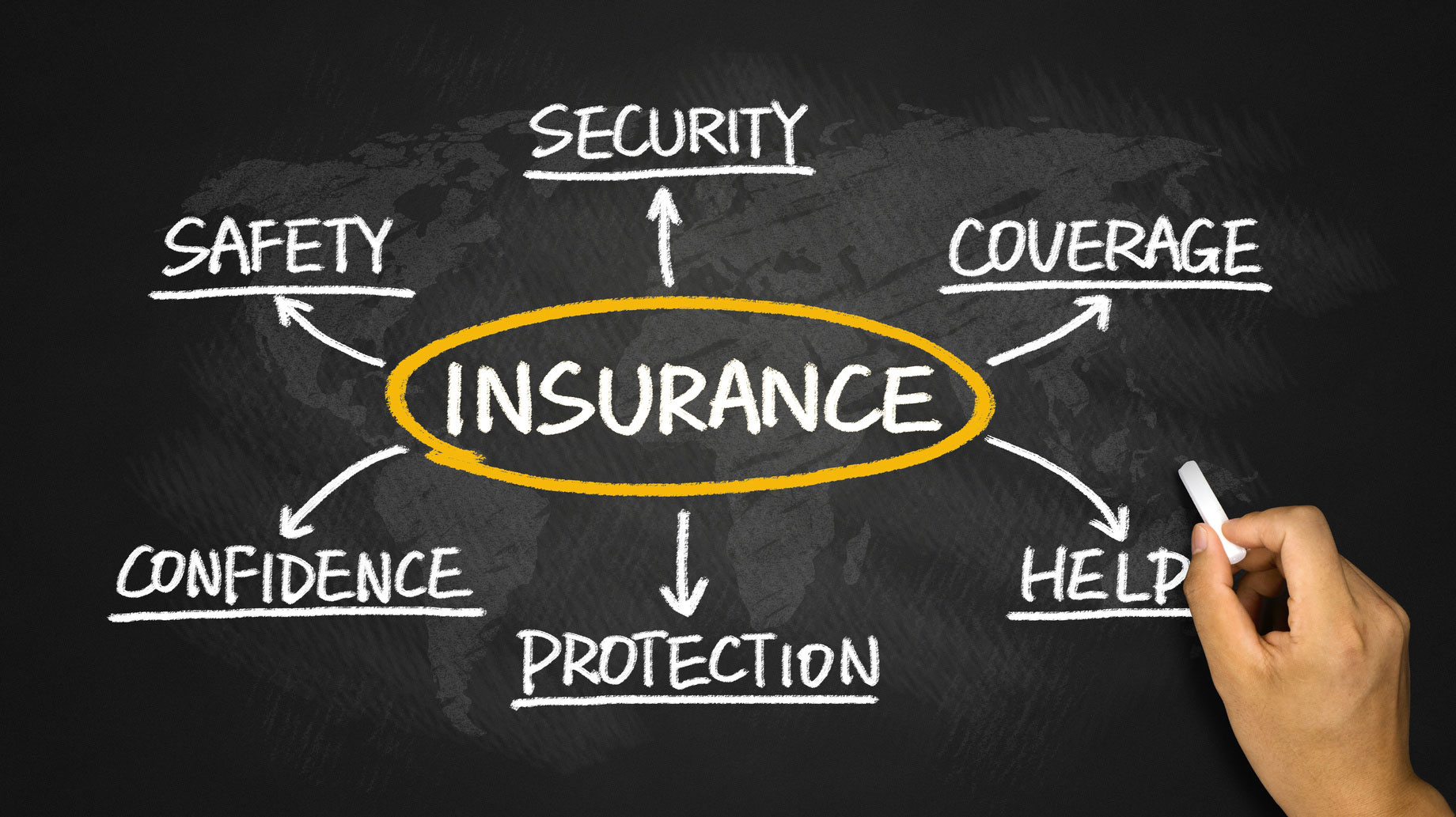                       30	Insurance Tour                    31	